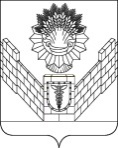 СОВЕТТБИЛИССКОГО СЕЛЬСКОГО ПОСЕЛЕНИЯТБИЛИССКОГО РАЙОНАРЕШЕНИЕот 31 января 2020 года                                                                  № 32ст-ца ТбилисскаяО внесении изменений в решение Совета Тбилисского сельского поселения Тбилисского района от 25 января 2019 года № 435«Об утверждении Положения об оплате труда  муниципальных служащих администрации Тбилисского сельского поселения Тбилисского района»	Руководствуясь  статьей 15 решения Совета Тбилисского сельского поселения Тбилисского района от 23 декабря 2019 года № 28 «О бюджете Тбилисского сельского поселения Тбилисского района на 2020 год», статьей 26 устава Тбилисского сельского поселения Тбилисского района, Совет Тбилисского сельского поселения Тбилисского района р е ш и л:Внести следующие изменения в решение совета Тбилисского сельского поселения Тбилисского района  от 25 января 2019 года № 435 «Об утверждении Положения об оплате труда  муниципальных служащих администрации Тбилисского сельского поселения Тбилисского района»: Изложить пункт 2.2. раздела 2 Положения в новой редакции:«2.2. Размер должностного оклада конкретному муниципальному служащему устанавливается в зависимости от замещаемой им должности муниципальной службы и указывается в заключенном с ним трудовом договоре..».Изложить пункт 3.4. раздела 3 Положения в новой редакции:«3.4. Средства для выплаты (в расчете на год) оклада за классный чин муниципального служащего при формировании фонда оплаты труда муниципальным служащим предусматриваются в размере четырех должностных окладов..».	2. Отделу делопроизводства и организационно-кадровой работы администрации Тбилисского сельского поселения Тбилисского района (Воронкин) разместить настоящее решение на официальном сайте администрации Тбилисского сельского поселения Тбилисского района в информационно-телекоммуникационной сети «Интернет», а также обеспечить опубликование в сетевом издании «Информационный портал Тбилисского района».	3. Решение вступает в силу со дня его опубликования и распространяет свое действие на правоотношения, возникшие с 1 января 2020 года. Председатель Совета Тбилисского сельского поселения Тбилисского района							Е.Б. СамойленкоГлава Тбилисского сельскогопоселения Тбилисского района                                          А.Н. СтойкинНаименование должности муниципальной службыРазмер должностного оклада (рублей)Заместитель главы поселения7333,0 Начальник отдела6974,0 Заместитель начальника отдела6543,0 Классный чинРазмер должностного оклада за классный чин (рублей)Советник муниципальной службы 3 класса986Советник муниципальной службы 2 класса1090Советник муниципальной службы 1 класса1194Муниципальный советник 3 класса1349Муниципальный советник 2 класса1453Муниципальный советник 1 класса1557